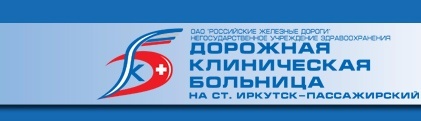 МАЛОИНВАЗИВНЫЕ ВМЕШАТЕЛЬСТВА ПРИ ЛЕЧЕНИИ СПОНДИЛОЛИСТЕЗА ПОЯСНИЧНОГО ОТДЕЛА ПОЗВОНОЧНИКА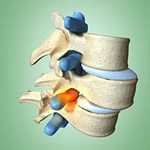 http://dkbirkutsk.ru8 (3952) 638-800г. Иркутск, ул. Боткина, 10Причины:Дегенерация межпозвонковых дисковПерегрузка фасеточных суставовНаследственная предрасположенность (патологиясоединительной ткани)Ослабевания мышечного корсета (брюшной пресс, мышцы спины)Клиника:Статические и динамические нагрузки в поясничной областиНапряжение мышц спиныВынужденное положениеБоли, онемение, чувство «ползания мурашек» в ногахСлабость, ватность в ногах при ходьбе на дистанции менее 300 метровЗадержка мочеиспускания, дефекации, половая дисфункцияКлассификация: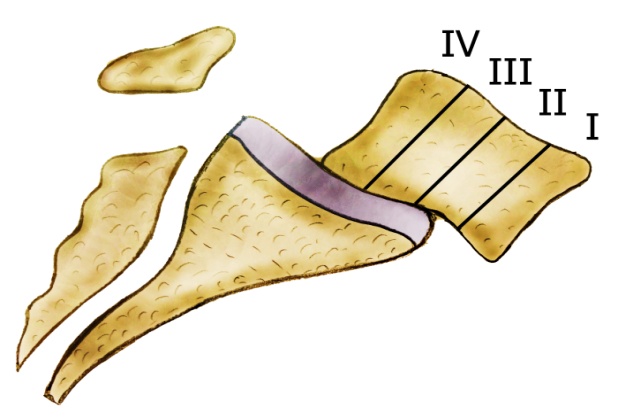 Классификация степени спондилолистеза по Meyerding H.W.:I степень – смещение вышележащего позвонка до ¼ тела нижележащего, II степень – от ¼ до ½, III степень – от ½ до ¾, IV степень – от ¾ до смещения на всю длину тела, V степень – характеризуется спондилоптозом (полным соскальзыванием вышележащего позвонка).Показания к операции:Неэффективность консервативной терапии, длительный или рецидивирующий болевой синдромНаличие стойкого неврологического дефицита По результатам функциональной спондилографии – спондилолистез (смещение позвонков относительного друг друга более 4 мм.)По данным нейровизулизации -  грыжа или протрузия межпозвонкового диска, сужающие межпозвонковые отверстия или позвоночный канал«Золотой стандарт» операции – открытая транспедикулярная фиксация с установкой кейджа из срединного разреза с широким обнажением мыщц.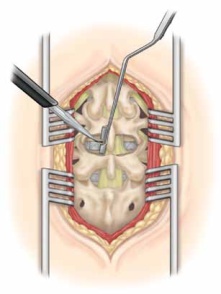 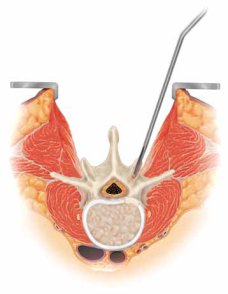 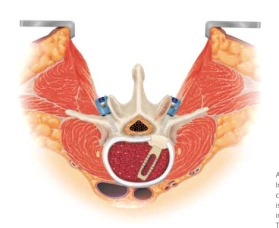 Цель малоинвазивной операции:Устранение сдавления содержимого позвоночного канала при минимальной операционной травмеВосстановление анатомических взаимоотношений и биомеханики в оперированном сегменте позвоночникаЭффективная и малотравматичная  стабилизация позвоночника с редукцией патологического смещения позвонковПредотвращение дальнейшего прогрессирования смещения позвонков в послеоперационном периодеМалоинвазивное лечение спондилолистеза I ст.:Методика межтелового спондилодеза и ригидной межостистой стабилизации:Тотальное удаление межпозвонкового диска из одностороннего трансфораминального доступа с инструментацией из срединного разреза.Клинический пример 1: Пациент В., 35 лет. Анамнез заболевания 9 лет.Диагноз: Дорсопатия. Остеохондроз поясничного отдела. Грыжа диска LIV-LV. Антеспондилолистез LV I ст. Радикулоневрит L5 справа. Выраженный болевой синдром. 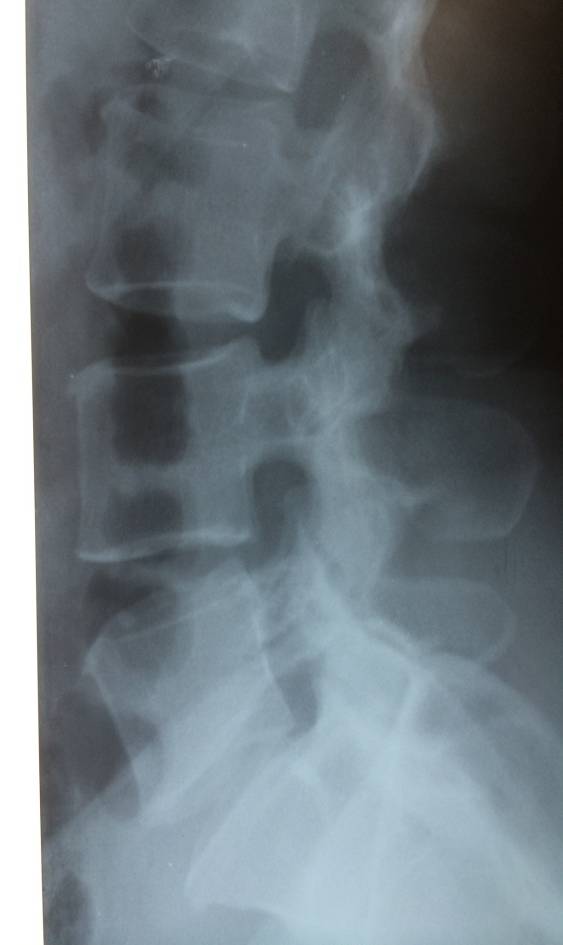 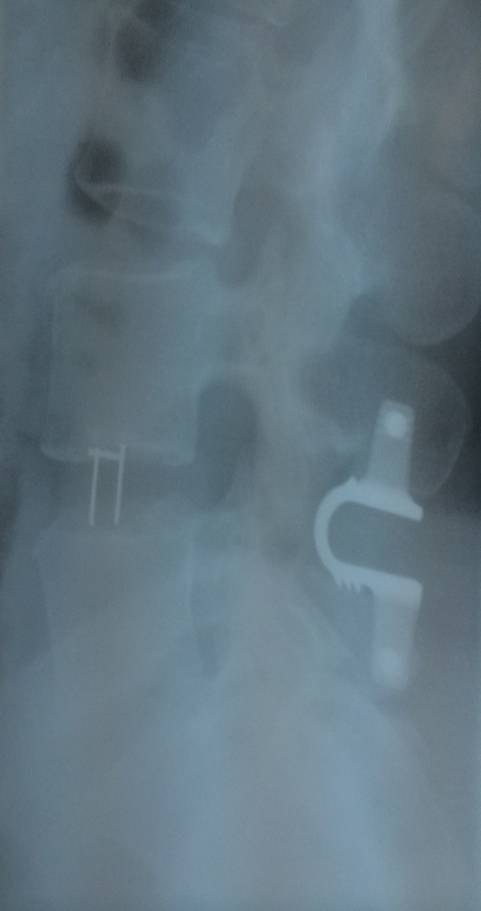          Описание: а – боковая спондилография до операции: сагиттальная трансляция LV 7 мм., б – боковая спондилография после РМОС – смещение устранено.Малоинвазивное лечение спондилолистеза II-IV ст.:Методика межтелового спондилодеза и чрескожной транспедикулярной фиксации:	Тотальное удаление межпозвонкового диска из одностороннего трансфораминального доступа с инструментацией из парамедианных разрезов.Клинический пример 2: Пациентка Ч., 49 лет. Анамнез заболевания 17 лет.Диагноз: Дорсопатия. Остеохондроз поясничного отдела. Грыжа диска LIV-LV. Антеспондилолистез LIV II ст. Радикулоневрит L5 слева. Выраженный болевой синдром. 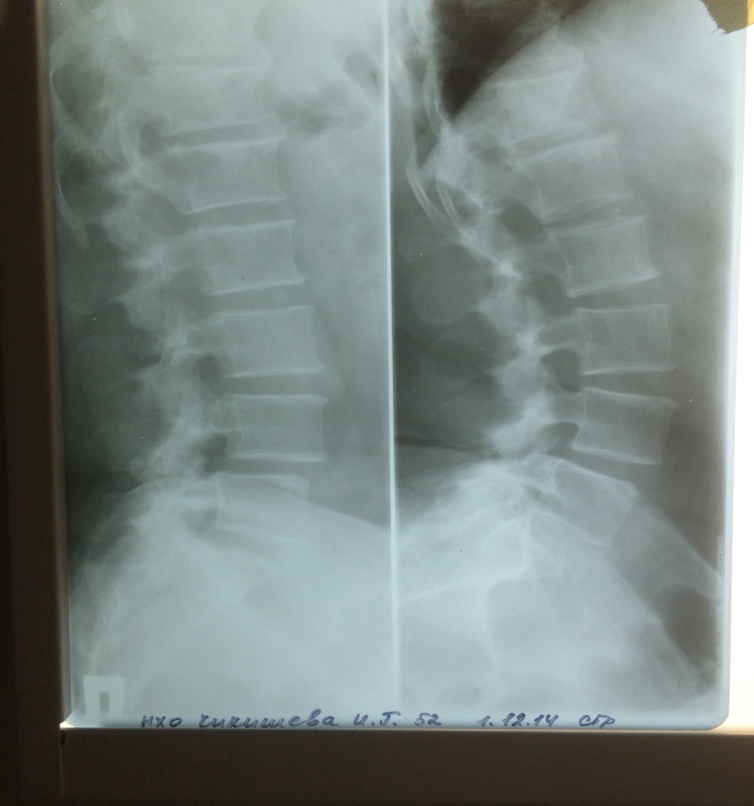 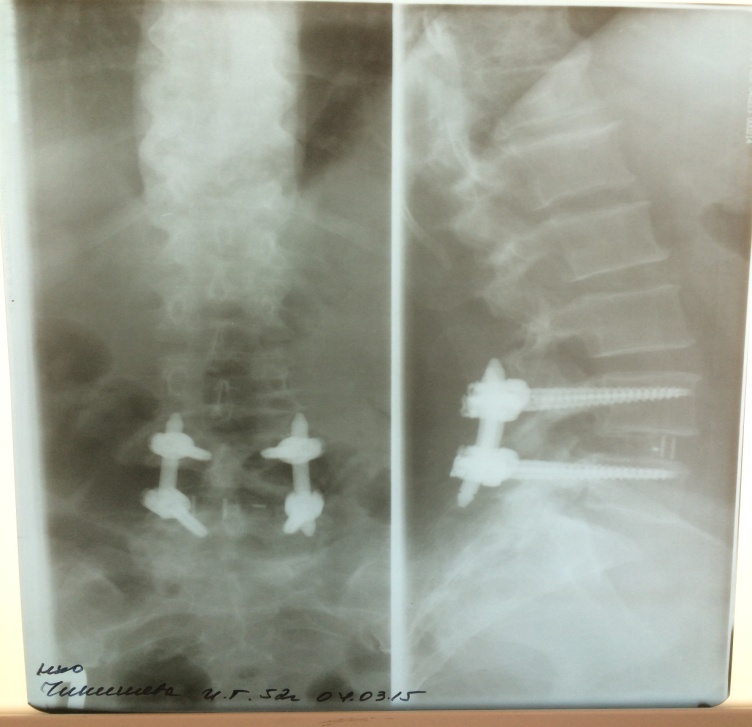         Описание: а – боковая спондилография до операции: сагиттальная трансляция LIV 10 мм., б – боковая спондилография после чрескожной ТПФ – смещение устранено.Сравнение методик ТПФ открытой (а – 2 уровня) и чрескожной (б – 3 уровня):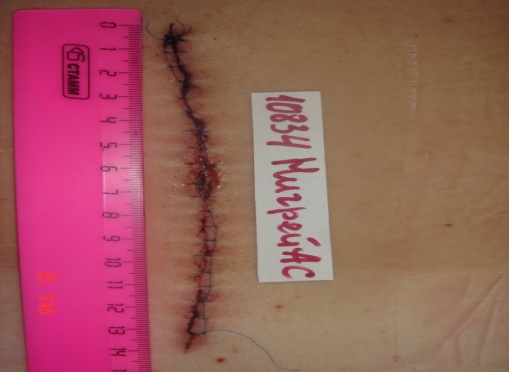 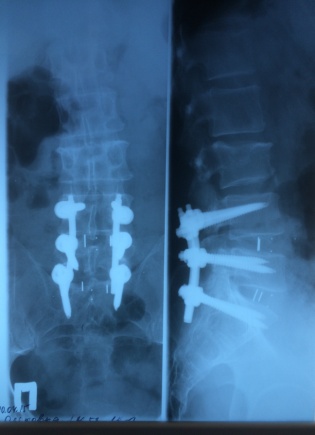 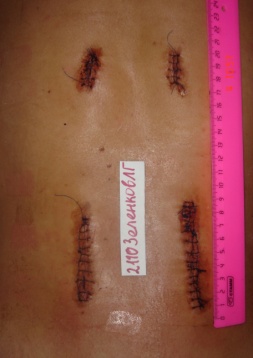 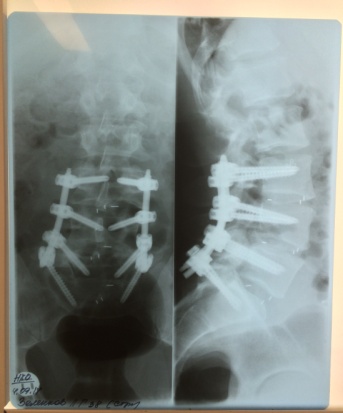 